ПРИКАЗот 03  февраля 2022 года                                                                                        № 292О введении карантина в учебных классах МБОУ «НСШ» С целью соблюдения мер профилактики распространения ОРВИ и недопущения распространения инфекционного заболевания, в связи с превышением 20-процентного порога заболеваемости ОРВИ, согласно п.2694 санитарных правил и норм СанПин 3.3686-1 «Санитарно-эпидемиологические требования по профилактике инфекционных болезней», утвержденных Постановлением Главного государственного врача государственного санитарного врача Российской Федерации от 28 января 2021 года № 4 » , на основании итогов проведенного мониторинга по выявлению количества заболевших учащихся по состоянию на 03.02.2022 года , в связи с превышением 20% порога по заболеваемости,-ПРИКАЗЫВАЮ:1.Ввести карантин в МБОУ «НСШ» в следующих классах  с 04.02.2022 года по 10.02.2022 года:2.Классным  руководителям проинформировать обучающихся и их родителей (законных представителей) о карантинных мероприятиях в классах. 3.Медсестре школы Лазаревой Л.Н.3.1.Провести санитарно-просветительскую работу по профилактике вирусных инфекций с обучающимися и их родителями (законными представителями)                                                                                                                    До 05.02.2022 года3.2.Проводить мониторинг наличия заболевших ОРВИ среди обучающихся 2-А, 2-Б,3-А,6-К,7-А,8-Б классов  с 04.02.2022 года  по 10.02.2022 года, 1-11х классов постоянно.3.3.Специалисту АХД  Слепцовой Л.В. с целью профилактики заболеваний провести генеральную уборку с применением дезинфицирующих средств кабинетов, закрепленных за 2-А,2-Б,3-А,6-К,7-А,8-Б классами, усилить контроль за 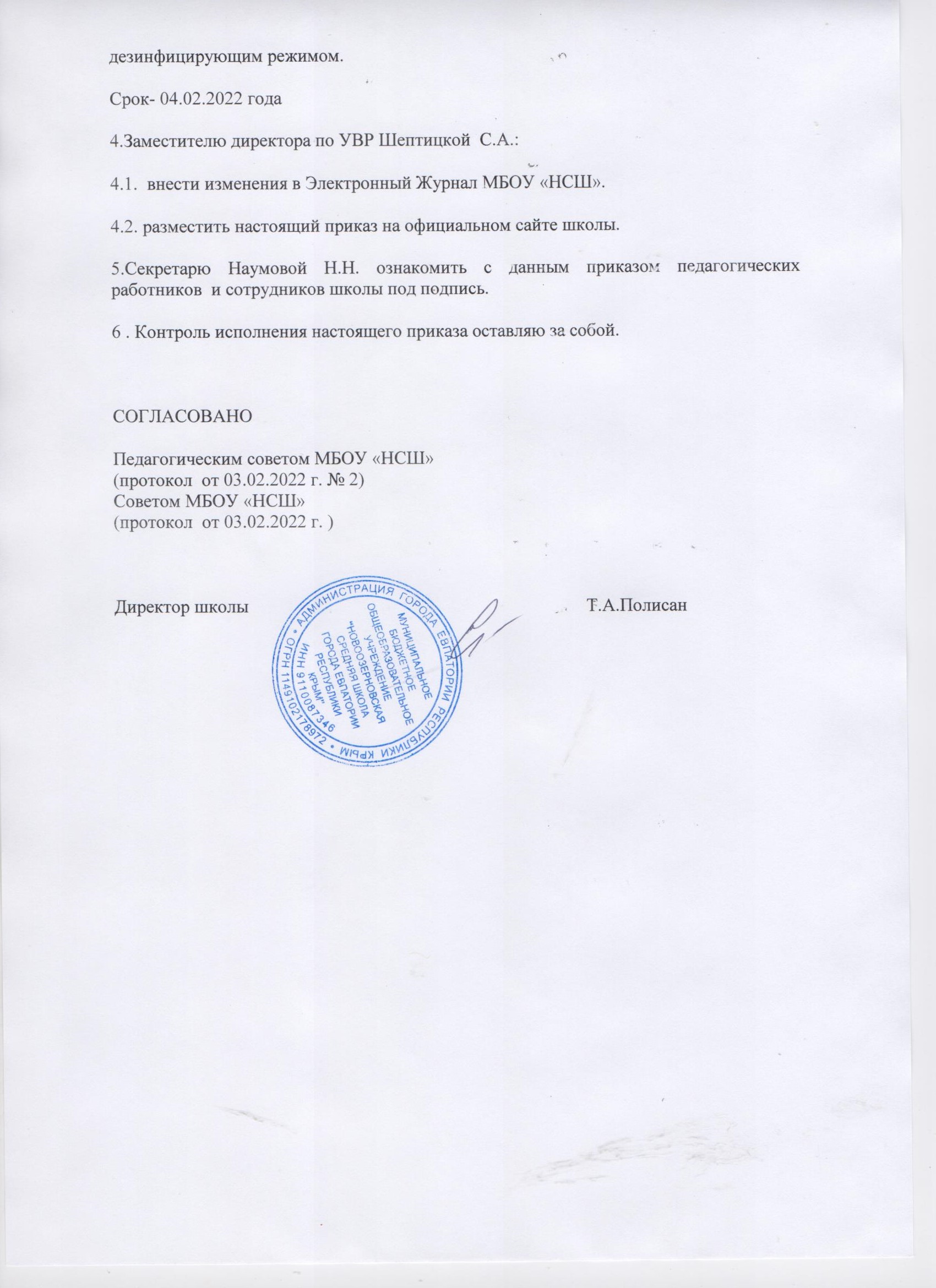 МУНИЦИПАЛЬНОЕ БЮДЖЕТНОЕ ОБЩЕОБРАЗОВАТЕЛЬНОЕ УЧРЕЖДЕНИЕ               «НОВООЗЕРНОВСКАЯ СРЕДНЯЯ ШКОЛА  ГОРОДА ЕВПАТОРИИ РЕСПУБЛИКИ КРЫМ »(МБОУ «НСШ»)                                                   ОГРН  1149102178972   ИНН  9110087346   ОКПО  00807808    КПП  911001001улица Героев -Десантников, д. 14 ,пгт. Новоозерное, г. Евпатория, РК, 297491тел. (06569)46115                                                                             E-mail: school.novoozernoe@mail.ruКласс Классный руководитель2-АРосликова Анастасия Игоревна2-БКузнецова Юлия Михайловна3-АОрда Елена Ивановна6-КВатолин Юрий Васильевич7-АТрасинова  Алиме  Нуридиновна8-ББорисова Ольга Геннадьевна